426000, г. Ижевск, Горького,73/1, тел. 8-951-199-44-44E-mail: ombudsmanbiz18@yandex.ruИнформационное письмоВ целях поддержки малого и среднего предпринимательства Уполномоченным по защите прав предпринимателей в Удмуртской Республике 16 декабря 2014 г. проводится семинар на тему «Налог на имущество и другие вопросы земельно-имущественных отношений». Организатором семинара выступает АНО ДПО УМЦ «Компас».Участие в семинаре для субъектов малого и среднего предпринимательства является бесплатным. Ведущий лектор семинара: Карпова Марина Ивановна - Общественный омбудсмен по кадастрам и земельно-имущественным отношениям при Уполномоченном по защите прав предпринимателей при Президенте Российской Федерации. (г.Москва).Председатель Подкомитета по антикоррупционной экспертизе и оценке регулирующего воздействия Комитета по предпринимательству в сфере экономики недвижимости ТПП РФ. Независимый эксперт Минюста РФ по антикоррупционной экспертизе. Член тематической секции «Оценка объектов недвижимости» при Научно-консультативном совете Росреестра. Член рабочей группы Совета ТПП РФ по саморегулированию по разработке Кодекса дисциплинарной ответственности.Место проведения: г. Ижевск, ул. Пушкинская, 148, конференц-зал ФГУП «ГУССТ №8 при Спецстрое России»Заявки на участие в семинаре принимаются по тел. (3412) 666-055, 
эл. почте: izh-compas@umc-compas.ru. АППАРАТ УПОЛНОМОЧЕННОГО ПОЗАЩИТЕ ПРАВ ПРЕДПРИНИМАТЕЛЕЙВ УДМУРТСКОЙРЕСПУБЛИКЕ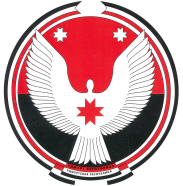 УЖБЕРГАТӤСЬЁСЛЭСЬ ЭРИКРАДЗЭС УТЁНЪЯ УДМУРТ ЭЛЬКУНЫСЬ УЖОСКЕТЧИЛЭН АППАРАТЭЗФорма заявкиФорма заявкиФорма заявкиФорма заявкиФорма заявкиФИО (полностью)Наименование организацииДолжностьКонт. тел. Адрес эл. почтыПрограмма семинараПрограмма семинараПрограмма семинараВремяТема, мероприятиеОрганизатор09:00 – 10:00Регистрация участниковУМЦ «Компас»10:00 - 10:10Открытие семинараУполномоченный по защите прав предпринимателей УР, 
УМЦ «Компас»10:10 – 11:30Налог на имущество юридических лиц: что нужно знатьЛьготы и понижающие коэффициентыВключение в перечень объектов, подлежащих налогообложениюОпределение базы налогообложения – кадастровой стоимостиОтбор исполнителя кадастровых работНалог на имущество юридических лиц: что нужно знатьЛьготы и понижающие коэффициентыВключение в перечень объектов, подлежащих налогообложениюОпределение базы налогообложения – кадастровой стоимостиОтбор исполнителя кадастровых работ11:30 – 11:40ПерерывПерерыв11:40 – 13:00Оспаривание кадастровой стоимости: новые правилаДосудебное урегулирование споровПеречень документов для подачи в комиссию и требования к нимПорядок работы комиссии по оспариванию результатов кадастровой оценкиПрименение результатов оспариванияОбжалование решений комиссииЖалоба на рыночный отчет оценщикаОспаривание кадастровой стоимости: новые правилаДосудебное урегулирование споровПеречень документов для подачи в комиссию и требования к нимПорядок работы комиссии по оспариванию результатов кадастровой оценкиПрименение результатов оспариванияОбжалование решений комиссииЖалоба на рыночный отчет оценщика13:00 – 14:00ОБЕДОБЕД14:00 – 15:20Некоторые вопросы аренды недвижимого имуществаНекоторые вопросы аренды недвижимого имущества15:20 – 15:30ПерерывПерерыв15:30 – 16:30Ответы на вопросыОтветы на вопросы